ADMINISTRACION DE EMPRESASEMPRENDIMIENTOING. GUSTAVO BAEZ ITURRALDE.PARALELO: 37AE8TEMA: Ensayo sobre dificultades emprendedoras detectadas,  reflexión sobre mis fallas y mis aciertos.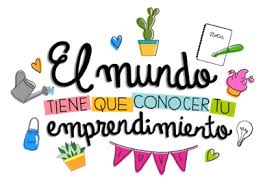 TEMA: ¿POR QUÉ?Introducción.  Reflexión  sobre mis  fallas  y mis  aciertos del trabajo del mapa mental  realizado la semana  pasada. Al  disponerme   hacer un mapa mental, me  dio   temor e incertidumbre   a equivocarme   porque  yo  no  he  utilizado jamás la pág.  Web  para realizar un deber y  menos he creado un mapa mental. Pero  a pesar de no saber   nada, y  ver que  era dificultoso, tenía   la predisposición de hacerlo   de la  mejor manera,   utilizando mi creatividad y pienso que logre hacer un buen  trabajo.Desarrollo.Al   observar  la  herramienta de  los  mapas mentales en goconqr.com  me causó   asombro  y curiosidad   así que antes  de empezar  a realizarlo,  me di el tiempo de revisar  todos  los  recurso que tenía la herramienta para   poder utilizarlos de una manera  correcta.Guiada  por  un compañero que  sabía cómo  utilizar  la  herramienta de goconqr.com  y  para evitar   errores  le  pedí que me  enseñara,  una vez que entendí el uso  de la herramienta  empecé  a  plasmar  ideas, describiendo   las  palabras   claves  que   yo  había  receptado en la clase ,de  una manera muy elemental ,sencilla y creativa por  medio de  imágenes .Pude,   hacer  el mapa mental en  base  a  una palabra, colocada en el centro, para luego derivar ideas, palabras y conceptos que lo tracé  a través de líneas produciéndose de esta forma  una distribución creciente. Use colores para  los  nodos, colores para el fondo de  la  hoja, símbolos, palabras resaltadas, imágenes.Conclusión. AL  aprender a realizar  mapas  mentales  me  he dado cuenta de  la importancia   en la utilización  de esta técnica,  para llegar a comprender  mejor Y  de tal manera  pienso que mi  deber   presentado la semana pasada  está  muy bien   realizado.Considero que es un recurso muy efectivo para el mejor entendimiento y retención de las ideas clave. Permite escribir las ideas más rápido que utilizando palabras o frases. Permite  recordar con mayor facilidad los aspectos fundamentales señalados en el mapa. Y se puede  aplicar   en  todas las áreas. 